ΑΙΤΗΣΗ-ΔΗΛΩΣΗΕπώνυμο:	Όνομα: 	Πατρώνυμο: 	Αρ. Δελτίου Ταυτότητας:	Διεύθυνση: 	Σταθερό τηλ: 	Κινητό τηλ:	Θέμα: «Φοίτηση σε Τμήμα Υποδοχής ΖΕΠ»(ΤΟΠΟΣ-ΗΜΕΡΟΜΗΝΙΑ)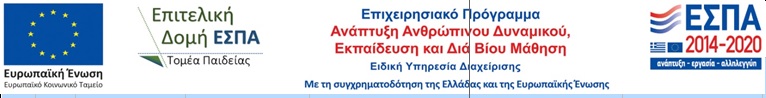 Προς τον/την κ. Διευθυντή-τρια του Δημ.Σχολείου …………………………….Δηλώνω ότι επιθυμώ τη φοίτηση του τέκνου μου …………………………………………………………………..., μαθητή-τριας της ……τάξης του Δημ.Σχολείου ………………………………… στο Τμήμα Υποδοχής ΖΕΠ Ι       , ΖΕΠ ΙΙ       , για το σχολικό έτος 2019-20.Ο/Η Αιτ……………………………………………………………(ΟΝΟΜΑΤΕΠΩΝΥΜΟ – ΥΠΟΓΡΑΦΗ)